Alert Values List CHEMISTRY TEST NAME LOW ALERT HIGH ALERT HIGH ALERT Ammonia -  ≥80 µmol/L ≥80 µmol/L Amylase -  ≥345 U/L ≥345 U/L BUN -  ≥100 mg/dL  ≥100 mg/dL  Calcium <6.0 mg/dL >13.0 mg/dL >13.0 mg/dL Ca++(Ionized) <3.2mg/dL >6.2 mg/dL >6.2 mg/dL CK, total -  ≥1000 U/L ≥1000 U/L CKMB -  ≥100 ng/mL ≥100 ng/mL CO2  <10 meq/L >40 meq/L >40 meq/L Creatinine -  ≥7.0 mg/dL ≥7.0 mg/dL Glucose  <40 mg/dl >500 mg/dL >500 mg/dL Interleukin-6 (COVID) - ≥36.0 pg/mL ≥36.0 pg/mL Lactic Acid -  ≥4.0 mmol/L ≥4.0 mmol/L Lipase -  ≥1179 U/L ≥1179 U/L Magnesium <1.0 mg/dl >5.0 mg/dL >5.0 mg/dL NT-pro BNP -  ≥10,000 pg/mL ≥10,000 pg/mL Osmolality (serum) <250 mosm/kg >325 mosm/kg >325 mosm/kg Phosphorus<0.9 mg/dL --Potassium  ≤2.5 meq/L≥6.0 meq/L≥6.0 meq/LSodium <120 meq/L >160 meq/L >160 meq/L Tacrolimus - >25.0 ng/ml >25.0 ng/ml Troponin I, High Sensitivity -  Male >78.5 pg/ml Female >53.7 pg/ml Troponin I, High Sensitivity 1 or 3 hour - 3 times previous value 3 times previous value Uric Acid -  ≥13 mg/dL ≥13 mg/dL HYPOGLYCEMIC PROTOCOL LOW CALL HIGH CALL Glucose Inpatient <70 mg/dL - Glucose Outpatient/ED <50 mg/dL - NEONATAL LOW ALERT HIGH ALERT Bilirubin (0-13 days) -  ≥16 mg/dL Glucose <45 mg/dL >150 mg/dL Potassium <3.1 meq/L >6.4 meq/L THERAPEUTIC DRUGSTherapeutic Range HIGH ALERT Acetaminophen 10-30 µg/mL ≥50 µg/mL Carbamazepine 4-12 µg/mL ≥20 µg/mL Digoxin 0.9-2.0 ng/mL ≥2.5 ng/mL Gentamicin Peak 5-10 µg/mL ≥12 µg/mL Gentamicin Trough <2 µg/mL ≥2 µg/mL Gentamicin Random - ≥12 µg/mL Lithium 0.5-1.5 meq/L 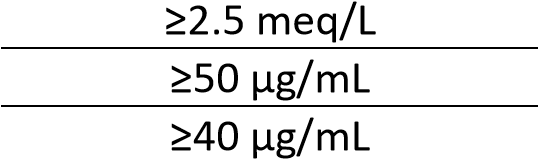 Phenobarbital 15-40 µg/mL Phenytoin 10-20 µg/mL Salicylate 2.8-20.0 mg/dL ≥30 mg/dL Theophylline 10-20 µg/mL ≥25 µg/mL Tobramycin Peak 5-10 µg/mL ≥12 µg/mL Tobramycin Trough <2 µg/mL ≥2 µg/mL Tobramycin Random - ≥12 µg/mL Valproic Acid 50-100 µg/mL ≥200 µg/mL Vancomycin Peak 30-40 µg/mL ≥40 µg/mL Vancomycin Trough 10-20 µg/mL ≥30 µg/mL Vancomycin Random - ≥40 µg/mL HEMATOLOGY HEMATOLOGY TEST NAME LOW ALERT HIGH ALERT Hemoglobin Inpatient:      <7.0 g/dL Outpatient:   <8.0 g/dL >20.0 g/dL Hemoglobin Patient age 0-14 days:>22 g/dlHemoglobin Any decrease of 3 g/dL or more within 48 hrs not post-op Any decrease of 3 g/dL or more within 48 hrs not post-op Hematocrit <21% >60% Patient age 0-14 days:>66%Platelet Inpatient:      <30 10*3/µL Outpatient:   <50 10*3/µL >1,000 10*3/µL WBC  <0.5 10*3/µL  >100 10*3/µL Blasts -  >0 % Intracellular Bacteria or Yeast PT -  ≥43.5 sec INR -  >3.9 PTT - >100 sec Fibrinogen <60 mg/dL >800 mg/dL Heparin (Unfractionated Assay) 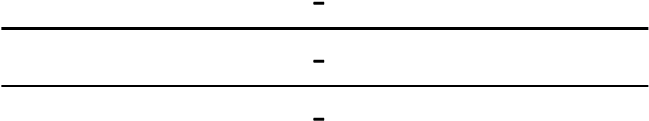 >0.7 U/mL Heparin (LMW) >1.1 U/mL CSF (WBC) age 0 up to 2 years >30 /µL CSF (WBC) age 2 years - adult -  >5 /µL MICROBIOLOGY MICROBIOLOGY Critical-risk alert values that are called immediately: Critical-risk alert values that are called immediately: TEST CRITICAL VALUE AFB (TB) Positve direct smear AFB (TB) All cultured isolates Blood culture Gram stain and BCID2 Biofire panel results on positive blood cultures.Candida auris Any isolate CSF Positive gram stain CSF All cultured isolates CSF cryptococcal antigen Positive result CSF Meningitis/Encephalitis Panel, PCR Any positive Panel includes: Enterovirus Escherichia coli K1 Cryptococcus neoformans/gattii  Cytomegalovirus (CMV) Haemophilus influenzae Herpes Simplex Virus 1 (HSV1) Herpes Simplex Virus 2 (HSV2) Human Herpesvirus 6 (HHV6) Human Parechovirus Listeria monocytogenes Neisseria meningitidis Streptococcus agalactiae Steptococcus pneumoniae Varicella zoster virus (VZV) Eye culture obtained by invasive procedure Any isolate Group A Strep Positive blood culture or positive sterile body sites Multi-drug resistant organisms (ESBL, KPC, MRSA, VRE) Any isolate from inpatients, long-term care patients, or home-care patients Sterile Body Sites & Fluids Positive gram stain and/or any cultured isolates Group B strepIsolates from newborns < 2 monthsMICROBIOLOGY MICROBIOLOGY Significant-risk alert values that are called within 24 hours: Significant-risk alert values that are called within 24 hours: TEST ALERT VALUE Clostridium difficile toxin Positive GI Panel, PCR Any positive for: Campylobacter Clostridium difficile Entamoeba histolytica  E. coli O157 or Shiga-like toxin-producing Norovirus Rotavirus Salmonella Shigella/Enteroinvasive E. coli Vibrio Yersinia enterocolitica Stool culture with pathogenic isolatesSalmonellaShigellaE. coli O157 or Shiga-like toxin-producing YersiniaNorovirus Positive Respiratory Panel, PCR Any positive for: Bordetella pertussis Chlamydophila pneumoniae  Mycoplasma pneumoniae Rotavirus Positive 